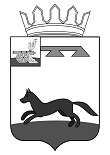 АДМИНИСТРАЦИЯ МУНИЦИПАЛЬНОГО ОБРАЗОВАНИЯ«ХИСЛАВИЧСКИЙ РАЙОН» СМОЛЕНСКОЙ ОБЛАСТИР А С П О Р Я Ж Е Н И Еот 04 мая 2022 г. № 299-рОб ограничении движения В связи с проведением мероприятий, посвященных 77-ой годовщине празднования Дня Победы в Великой Отечественной Войне 1941-1945 гг.В целях обеспечения безопасности дорожного движения в соответствии с федеральными законами от 10.12.1995 № 196 – ФЗ «О безопасности дорожного движения», от 08.11.2007 № 257 – ФЗ «Об автомобильных дорогах и о дорожной деятельности в Российской Федерации и о внесении изменений в отдельные законодательные акты Российской Федерации», Порядком осуществления временных ограничений или прекращения движения транспортных средств по автомобильным дорогам регионального или межмуниципального, местного значения в Смоленской области, утвержденным  постановлением Администрации Смоленской области от 02.04.2012 №233:1. Закрыть 09 мая 2022 с 10-00 до 12-00 движение (от дома 43 до дома 1 по ул. Ленина и от дома 2 до дома 32 по ул. Советская) по маршруту прохождения пгт. Хиславичи Смоленской области бессмертного полка  согласно прилагаемой схеме.2. Обеспечить размещение информации об ограничении движения транспортных средств опубликовать в газете «Хиславичские Известия» и на официальном сайте Администрации муниципального образования «Хиславичский район» Смоленской области. Глава муниципального образования «Хиславичский район»Смоленской области                                                                                   А.В. ЗагребаевВизирование правового акта:Визы:В.И. Златарев                              ____________        «04» мая 2022 г.С.Д. Зайцев                                  ____________        «04» мая 2022 г.Т.В. Ущеко                                  ____________        «04» мая 2022 г.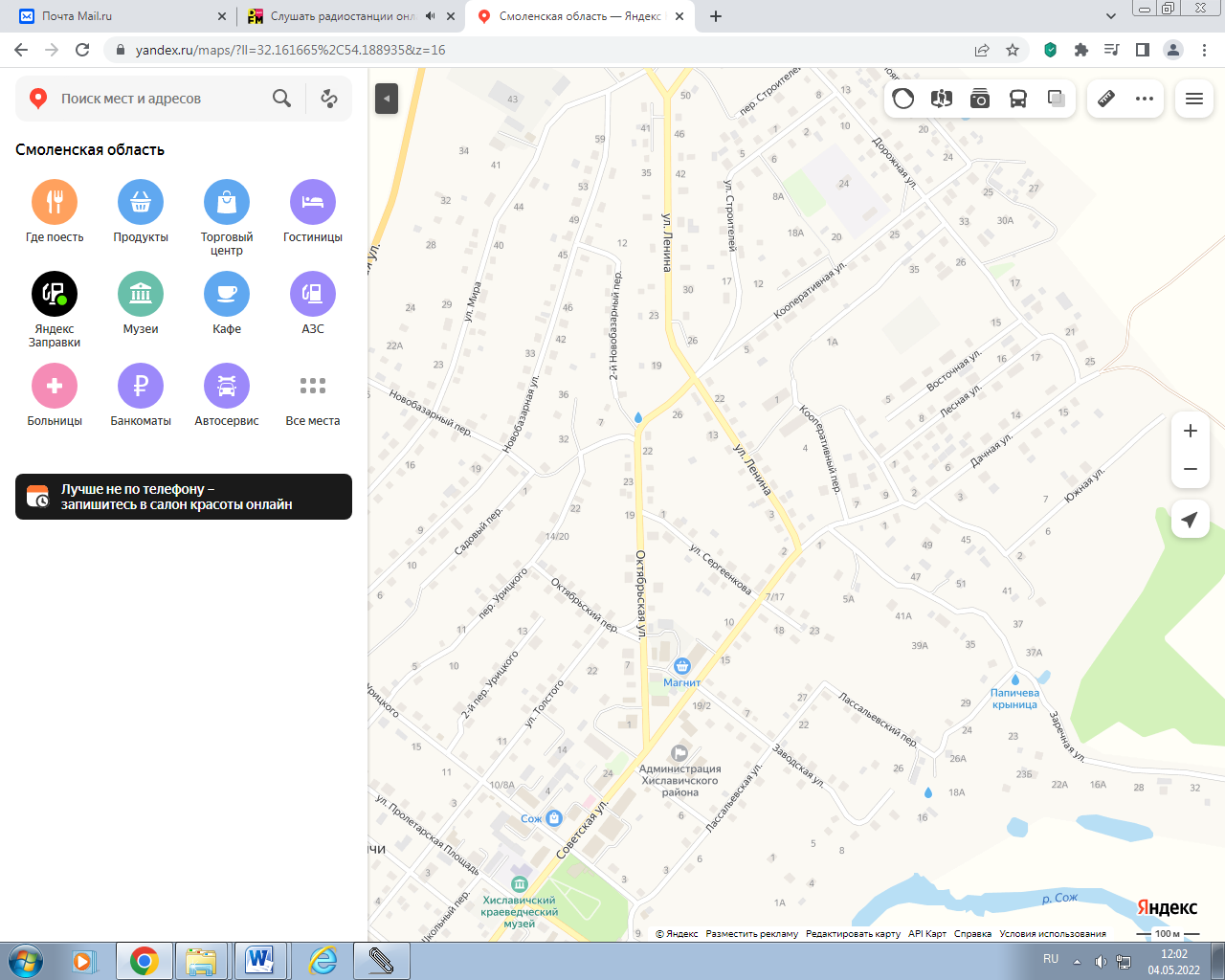 Условные обозначения:      - стартовые и конечные пункты движения            - направление движения    - перекрытия движенияОтп. 1 экз. – в делоИсп.: Н.Н. Андреева«04» мая 2022 г.Разослать: отдел по городу-1